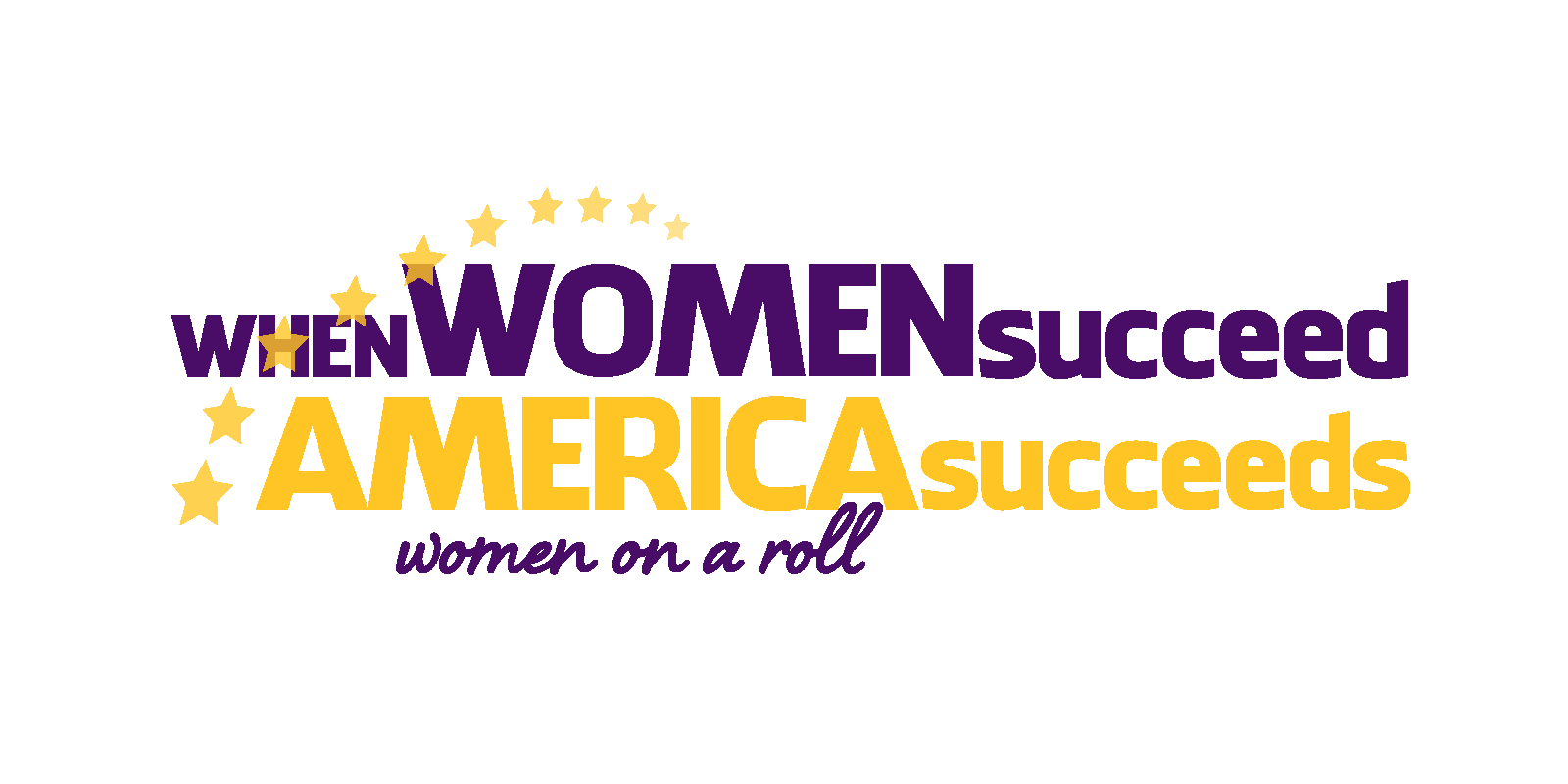 In the summer of 1848, in the small town of Seneca Falls, a gathering of extraordinary women—and a few good men—shook the world with a simple notion: that all men—and women—are created equal.   That is why, on the 165th anniversary of that historic convention, House Democrats introduced When Women Succeed, America Succeeds: An Economic Agenda for Women and Families.  Carrying on the vision of Seneca Falls, this women’s economic agenda will empower women to achieve greater economic success for themselves and their families.  Because when women succeed, America succeeds.   The agenda stands on three pillars: FAIR PAYMore than fifty years after President John F. Kennedy signed the Equal Pay Act into law, women continue to earn less than men. The Lilly Ledbetter Act was a good first step, but persistent wage discrimination robs hardworking women of much-needed income for themselves and their families. The solution?The Women Succeed agenda includes the Paycheck Fairness Act, an increase in the national minimum wage (including for tipped workers), support for women entrepreneurs and small business, as well as investment in job training and educational opportunities.WORK & FAMILY BALANCEWorkers around the world have earned paid sick days, in more than 145 countries—except the U.S. What’s more, America is the only industrialized country that fails to provide paid family leave. The solution?The Women Succeed agenda includes the FAMILY Act, which would provide up to 12 weeks of paid leave each year to care for a new child, serious family illness, or a medical condition, as well as the Healthy Families Act, which would allow employees to earn at least seven paid sick days each year.   AFFORDABLE CHILD CAREWhile most industrialized countries have child care initiatives for three and four-year olds, the lack of quality pre-school for American children has reached crisis level. The solution?Along with support for President Obama’s Pre-School/Early Head Start initiative, the Women Succeed agenda expands the child care tax credit and promotes access to—and funds—affordable, quality child care.WHAT YOU CAN DO*FOLLOW ALONG*Follow the action as House Democratic Women travel around the country to hear the stories of America’s hardworking women and learn more about what you can do to help women succeed. 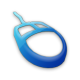 	            WomenSucceed2014.com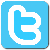             @WomenSucceed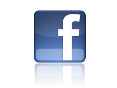 facebook.com/WomenSucceed  Text SUCCEED to 69866	                                                            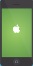 *SHARE YOUR STORY*Listen to the stories that women have to share about the challenges and obstacles they’ve faced to make a better life for themselves and their families—then share your own!VISIT: WomenSucceed2014.com*VOLUNTEER*Get involved in your neighborhood to elect candidates that will fight to help women succeed in your community and across the country. VISIT: WomenSucceed2014.com*VOTE*There’s so much at stake for women in this election.  The greatest way to make your voice heard is with your vote. Make sure you’re registered and ready to vote this November 4, 2014. 